В музыкальном примере найдите и обозначьте секвенцию любым удобным способом:Л. Моцарт. Полонез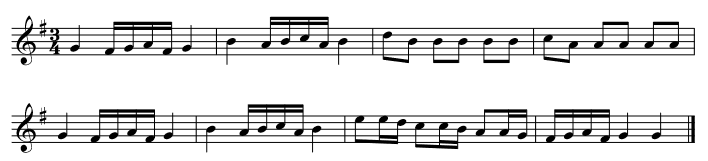 Сделайте многоголосный (двухголосный, трехголосный) вариант данной песни:А. Колесников. «Котик и козлик»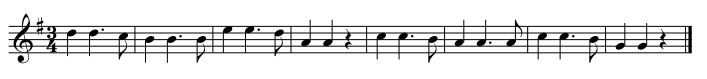 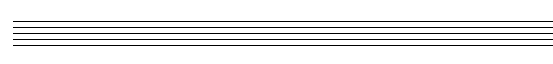 Из перечисленных слов подчеркните те, которые относятся к понятию «лад»:Целая нота, мажор, вводный звук, анданте, сильная доля, доминанта, нота, звукоряд, тамбурин, субдоминанта, затакт, устойчивый звук, клавиша, речитатив, секвенция, аккорд, тяготение, инвенция, ступень, камертон.Приведите примеры детских песен, которые вы изучали на уроках сольфеджио, где используется развернутое трезвучие: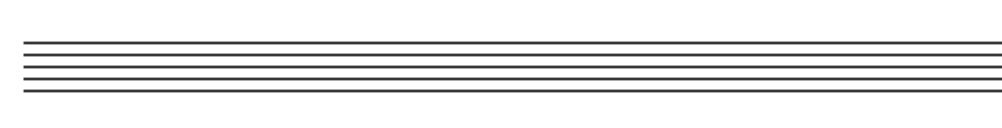 Запишите ритм стихотворения (возможны варианты):Решите кроссворд:Высокий детский певческий голос;Высотное положение мажорного и минорного лада;Многозначный музыкальный термин, в переводе с итальянского языка – «петь с листа»;Исполнение музыки полным составом оркестра или хора;Основополагающий компонент музыкального произведения, который определяет его неповторимый облик и смысл;Быстрое многократное повторение одного звука, интервала или аккорда, а также чередование двух звуков, отстоящих друг от друга на интервал не менее малой терции;Музыкальный жанр, в переводе с испанского языка - «переходить улицу»;Перенос всего музыкального произведения или его части на другую высоту;Совпадение по высоте различных по написанию звуков, интервалов, ладов и т.д.;Одно из важнейших средств музыкальной выразительности. Запишите звук «ре- диез» любыми возможными способами:Определите жанр в музыкальных примерах: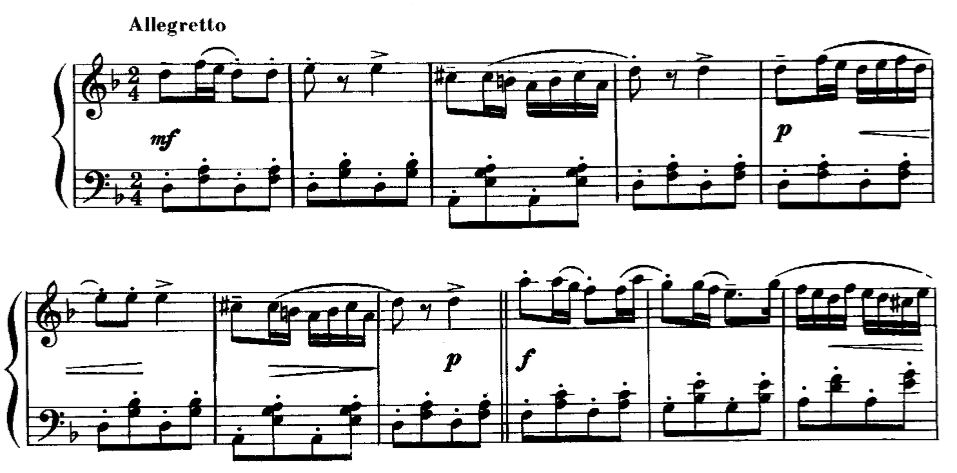 ___________________________________________________________________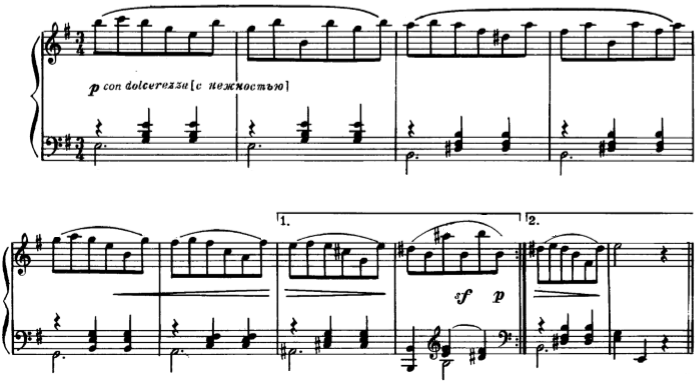 ___________________________________________________________________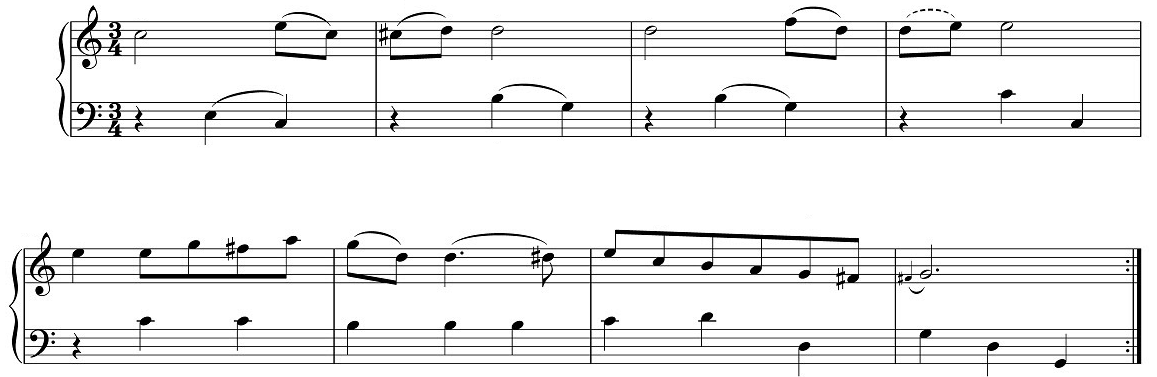 ___________________________________________________________________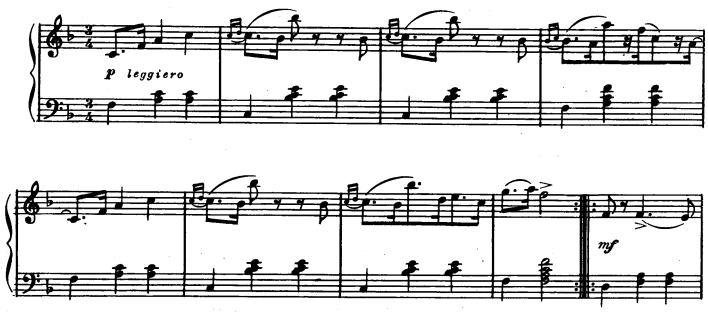 ___________________________________________________________________9. Подберите аккомпанемент к мелодии. Возможен любой вид аккомпанемента (например, ритмический) и любой вид фигурации:Русская народная песня «Белолица, круглолица»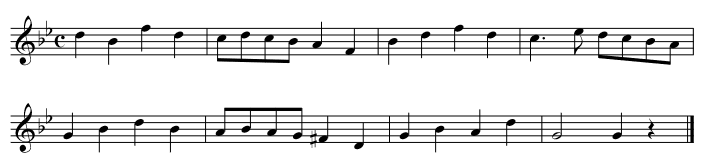 10. Сочините мелодию или музыкальную пьесу, использую секстаккорды и квартсекстаккорды:В нем так много голосов, 
_________________________________Баритонов и басов, 
_________________________________Восемь теноров, сопрано, 
_________________________________Вместе слажено поют. _________________________________Путешествуют по странам 
_________________________________И гастроли там дают._________________________________1.2.3.4.5.6.7.8.9.10.